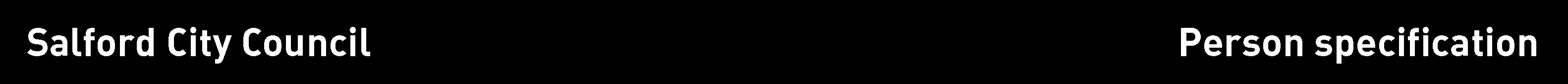 Note to managerNote to applicantsWhilst all criterions below are important, those under the Essential heading are the key requirements. You should pay particular attention to these areas and provide evidence of meeting them. Failure to do so may mean that you will not be invited for interview.												        		Method of assessment (* M.O.A.) A = Application form,    C = Certificate,    E = Exercise,    I = Interview,    P = Presentation,    T = Test,    AC = Assessment centre	Job titleGradeDirectorateLocationTeaching Assistant  TA3  Children’s Services Moorside High  SchoolEssential criteriaNecessary requirements – qualification, experience, skills, knowledge etc.Necessary requirements – qualification, experience, skills, knowledge etc.Necessary requirements – qualification, experience, skills, knowledge etc.Necessary requirements – qualification, experience, skills, knowledge etc.* M.O.A.1Ability to relate well to children and adults.Ability to relate well to children and adults.Ability to relate well to children and adults.Ability to relate well to children and adults.C2Experience of working with children of relevant ageExperience of working with children of relevant ageExperience of working with children of relevant ageExperience of working with children of relevant ageA3Experience of working with pupils with additional needs.Experience of working with pupils with additional needs.Experience of working with pupils with additional needs.Experience of working with pupils with additional needs.A4Very good Numeracy/literacy skills (equivalent to NVQ 2 in English and Maths).Very good Numeracy/literacy skills (equivalent to NVQ 2 in English and Maths).Very good Numeracy/literacy skills (equivalent to NVQ 2 in English and Maths).Very good Numeracy/literacy skills (equivalent to NVQ 2 in English and Maths).A5NVQ 3 for Teaching Assistants or equivalent qualification or experience.NVQ 3 for Teaching Assistants or equivalent qualification or experience.NVQ 3 for Teaching Assistants or equivalent qualification or experience.NVQ 3 for Teaching Assistants or equivalent qualification or experience.C6Full working knowledge of relevant policies/codes of practice and awareness of relevant legislation.Full working knowledge of relevant policies/codes of practice and awareness of relevant legislation.Full working knowledge of relevant policies/codes of practice and awareness of relevant legislation.Full working knowledge of relevant policies/codes of practice and awareness of relevant legislation.AI7Working knowledge of national curriculum and other relevant learning programmes.Working knowledge of national curriculum and other relevant learning programmes.Working knowledge of national curriculum and other relevant learning programmes.Working knowledge of national curriculum and other relevant learning programmes.AI8Understanding of principles of child development and learning processes and in particular, barriers to learning.Understanding of principles of child development and learning processes and in particular, barriers to learning.Understanding of principles of child development and learning processes and in particular, barriers to learning.Understanding of principles of child development and learning processes and in particular, barriers to learning.AIC9Full understanding of the range of support services/providers.Full understanding of the range of support services/providers.Full understanding of the range of support services/providers.Full understanding of the range of support services/providers.I10Work constructively as part of a team, understanding classroom roles and responsibilities. Work constructively as part of a team, understanding classroom roles and responsibilities. Work constructively as part of a team, understanding classroom roles and responsibilities. Work constructively as part of a team, understanding classroom roles and responsibilities. E11Ability to use ICT as an integral part of practice.Ability to use ICT as an integral part of practice.Ability to use ICT as an integral part of practice.Ability to use ICT as an integral part of practice.ET12Current  driving licence and access to a car during normal working hours (Reasonable adjustments will be made for candidates with a disability)Current  driving licence and access to a car during normal working hours (Reasonable adjustments will be made for candidates with a disability)Current  driving licence and access to a car during normal working hours (Reasonable adjustments will be made for candidates with a disability)Current  driving licence and access to a car during normal working hours (Reasonable adjustments will be made for candidates with a disability)A13Enhanced CRB check as per current legislation Enhanced CRB check as per current legislation Enhanced CRB check as per current legislation Enhanced CRB check as per current legislation A14Ability to work independently within agreed service prioritiesAbility to work independently within agreed service prioritiesAbility to work independently within agreed service prioritiesAbility to work independently within agreed service prioritiesA15Ability to work effectively with pupils parents and schoolsAbility to work effectively with pupils parents and schoolsAbility to work effectively with pupils parents and schoolsAbility to work effectively with pupils parents and schoolsI16Excellent communication skills, both oral and written, with an ability to relate to and communicate with a wide range of people. Excellent communication skills, both oral and written, with an ability to relate to and communicate with a wide range of people. Excellent communication skills, both oral and written, with an ability to relate to and communicate with a wide range of people. Excellent communication skills, both oral and written, with an ability to relate to and communicate with a wide range of people. AIT Desirable CriteriaDesirable requirements-qualification, experience, skills, knowledge etc.Desirable requirements-qualification, experience, skills, knowledge etc.Desirable requirements-qualification, experience, skills, knowledge etc.Desirable requirements-qualification, experience, skills, knowledge etc.         17Knowledge of ethnic minority achievement and best practiceKnowledge of ethnic minority achievement and best practiceKnowledge of ethnic minority achievement and best practiceKnowledge of ethnic minority achievement and best practiceA I  18Ability to deliver ethnic minority achievement training to small groups Ability to deliver ethnic minority achievement training to small groups Ability to deliver ethnic minority achievement training to small groups Ability to deliver ethnic minority achievement training to small groups A ICompleted byCompleted byCompleted byDateApproved byDateDate